All Saints’ C of E 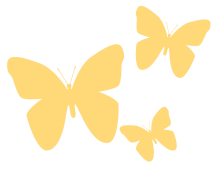 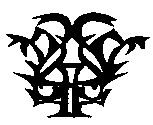 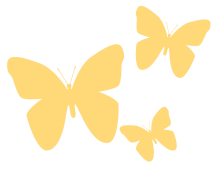 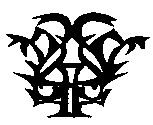 Nelson Avenue • Warwick • CV34 5LYTelephone: (01926) 492991    E-Mail:  admin3154@welearn365.comwww.allsaintswarwick.co.ukExecutive Headteacher: Mrs Debi CossinsAssociate Headteacher: Mrs Sandra Sutherland28th March 2018Year 5 Swimming 2018Dear Parents/Carers,Arrangements have been made with St Nicholas Leisure Centre for swimming lessons for Year 5 starting on Friday 20th April and running until Friday 25th May. Sessions will be on a Friday morning and the children will travel by bus to the pool and back. There will be a cost of £11 for the 6 sessions to cover the cost of the coach. Please make your payment on www.eduspot.co.uk using your usual password or send the payment in a named envelope to the office by the day of the first session.Children should wear swimming trunks or a swimming costume, not Bermuda style shorts.The children are welcome to bring a healthy snack to be eaten after swimming.  Please note that swimming is a compulsory part of the national curriculum so all pupils are expected to participate.Thank youMiss Cherry/ Mrs WillYear 5 Class teachers